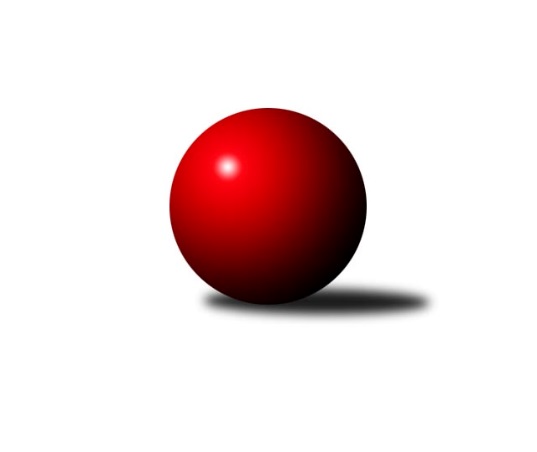 Č.5Ročník 2018/2019	2.5.2024 Jihomoravský KP2 sever - 9.-17.místo 2018/2019Statistika 5. kolaTabulka družstev:		družstvo	záp	výh	rem	proh	skore	sety	průměr	body	plné	dorážka	chyby	1.	TJ Slovan Ivanovice n/H	12	9	1	2	70.0 : 26.0 	(95.0 : 49.0)	2405	19	1701	704	52.8	2.	KK Orel Telnice B	11	8	0	3	60.0 : 28.0 	(82.0 : 50.0)	2365	16	1674	692	64.6	3.	KK Mor.Slávia Brno E	12	7	1	4	51.5 : 44.5 	(69.5 : 74.5)	2367	15	1675	692	59.6	4.	TJ Sokol Brno IV C	13	7	1	5	49.0 : 55.0 	(77.0 : 79.0)	2243	15	1609	634	73.7	5.	KK Mor.Slávia Brno F	12	5	1	6	54.0 : 42.0 	(75.0 : 69.0)	2353	11	1678	675	60.9	6.	TJ Sokol Husovice E	12	5	0	7	37.0 : 59.0 	(62.5 : 81.5)	2274	10	1656	618	77.8	7.	KK Orel Ivančice B	11	4	0	7	36.5 : 51.5 	(62.0 : 70.0)	2288	8	1631	657	67.5	8.	SKK Veverky Brno B	11	3	1	7	31.0 : 57.0 	(49.5 : 82.5)	2258	7	1626	632	72.7	9.	KS Devítka Brno B	12	1	3	8	35.0 : 61.0 	(63.5 : 80.5)	2225	5	1595	631	85.6Tabulka doma:		družstvo	záp	výh	rem	proh	skore	sety	průměr	body	maximum	minimum	1.	TJ Slovan Ivanovice n/H	6	5	0	1	38.0 : 10.0 	(51.5 : 20.5)	2476	10	2538	2345	2.	TJ Sokol Brno IV C	6	4	1	1	28.0 : 20.0 	(43.0 : 29.0)	2386	9	2490	2266	3.	KK Orel Telnice B	5	4	0	1	30.0 : 10.0 	(42.0 : 18.0)	2279	8	2349	2185	4.	KK Mor.Slávia Brno E	6	4	0	2	24.0 : 24.0 	(35.5 : 36.5)	2308	8	2395	2198	5.	TJ Sokol Husovice E	7	4	0	3	23.5 : 32.5 	(40.0 : 44.0)	2303	8	2417	2184	6.	KK Mor.Slávia Brno F	6	3	1	2	28.0 : 20.0 	(36.0 : 36.0)	2374	7	2548	2297	7.	KK Orel Ivančice B	6	2	0	4	19.0 : 29.0 	(34.0 : 38.0)	2310	4	2351	2255	8.	SKK Veverky Brno B	4	1	0	3	11.0 : 21.0 	(16.0 : 32.0)	2355	2	2396	2300	9.	KS Devítka Brno B	7	0	2	5	18.0 : 38.0 	(33.5 : 50.5)	2203	2	2318	2062Tabulka venku:		družstvo	záp	výh	rem	proh	skore	sety	průměr	body	maximum	minimum	1.	TJ Slovan Ivanovice n/H	6	4	1	1	32.0 : 16.0 	(43.5 : 28.5)	2393	9	2540	2240	2.	KK Orel Telnice B	6	4	0	2	30.0 : 18.0 	(40.0 : 32.0)	2383	8	2496	2295	3.	KK Mor.Slávia Brno E	6	3	1	2	27.5 : 20.5 	(34.0 : 38.0)	2393	7	2459	2311	4.	TJ Sokol Brno IV C	7	3	0	4	21.0 : 35.0 	(34.0 : 50.0)	2215	6	2356	2010	5.	SKK Veverky Brno B	7	2	1	4	20.0 : 36.0 	(33.5 : 50.5)	2242	5	2324	2029	6.	KK Orel Ivančice B	5	2	0	3	17.5 : 22.5 	(28.0 : 32.0)	2283	4	2428	1981	7.	KK Mor.Slávia Brno F	6	2	0	4	26.0 : 22.0 	(39.0 : 33.0)	2335	4	2411	2269	8.	KS Devítka Brno B	5	1	1	3	17.0 : 23.0 	(30.0 : 30.0)	2236	3	2282	2153	9.	TJ Sokol Husovice E	5	1	0	4	13.5 : 26.5 	(22.5 : 37.5)	2286	2	2386	2170Tabulka podzimní části:		družstvo	záp	výh	rem	proh	skore	sety	průměr	body	doma	venku	1.	KK Mor.Slávia Brno E	6	5	1	0	32.5 : 15.5 	(38.5 : 33.5)	2303	11 	4 	0 	0 	1 	1 	0	2.	TJ Sokol Brno IV C	7	5	0	2	33.0 : 23.0 	(47.0 : 37.0)	2300	10 	3 	0 	0 	2 	0 	2	3.	KK Orel Telnice B	5	4	0	1	28.0 : 12.0 	(38.0 : 22.0)	2407	8 	3 	0 	0 	1 	0 	1	4.	TJ Slovan Ivanovice n/H	5	3	0	2	24.5 : 15.5 	(37.0 : 23.0)	2330	6 	2 	0 	1 	1 	0 	1	5.	KK Mor.Slávia Brno F	6	2	1	3	27.5 : 20.5 	(35.0 : 37.0)	2360	5 	0 	1 	1 	2 	0 	2	6.	TJ Sokol Husovice E	6	2	0	4	18.0 : 30.0 	(35.5 : 36.5)	2273	4 	1 	0 	2 	1 	0 	2	7.	KK Orel Ivančice B	4	1	0	3	11.5 : 20.5 	(18.5 : 29.5)	2316	2 	0 	0 	1 	1 	0 	2	8.	SKK Veverky Brno B	4	1	0	3	8.0 : 24.0 	(14.5 : 33.5)	2224	2 	1 	0 	1 	0 	0 	2	9.	KS Devítka Brno B	7	0	2	5	17.0 : 39.0 	(36.0 : 48.0)	2212	2 	0 	1 	3 	0 	1 	2Tabulka jarní části:		družstvo	záp	výh	rem	proh	skore	sety	průměr	body	doma	venku	1.	TJ Slovan Ivanovice n/H	7	6	1	0	45.5 : 10.5 	(58.0 : 26.0)	2464	13 	3 	0 	0 	3 	1 	0 	2.	KK Orel Telnice B	6	4	0	2	32.0 : 16.0 	(44.0 : 28.0)	2306	8 	1 	0 	1 	3 	0 	1 	3.	KK Mor.Slávia Brno F	6	3	0	3	26.5 : 21.5 	(40.0 : 32.0)	2342	6 	3 	0 	1 	0 	0 	2 	4.	TJ Sokol Husovice E	6	3	0	3	19.0 : 29.0 	(27.0 : 45.0)	2292	6 	3 	0 	1 	0 	0 	2 	5.	KK Orel Ivančice B	7	3	0	4	25.0 : 31.0 	(43.5 : 40.5)	2233	6 	2 	0 	3 	1 	0 	1 	6.	TJ Sokol Brno IV C	6	2	1	3	16.0 : 32.0 	(30.0 : 42.0)	2236	5 	1 	1 	1 	1 	0 	2 	7.	SKK Veverky Brno B	7	2	1	4	23.0 : 33.0 	(35.0 : 49.0)	2298	5 	0 	0 	2 	2 	1 	2 	8.	KK Mor.Slávia Brno E	6	2	0	4	19.0 : 29.0 	(31.0 : 41.0)	2392	4 	0 	0 	2 	2 	0 	2 	9.	KS Devítka Brno B	5	1	1	3	18.0 : 22.0 	(27.5 : 32.5)	2237	3 	0 	1 	2 	1 	0 	1 Zisk bodů pro družstvo:		jméno hráče	družstvo	body	zápasy	v %	dílčí body	sety	v %	1.	Petr Juránek 	KS Devítka Brno B 	11	/	12	(92%)	18.5	/	24	(77%)	2.	Cyril Vaško 	KS Devítka Brno B 	10	/	11	(91%)	17	/	22	(77%)	3.	Václav Vaněk 	KK Mor.Slávia Brno F 	10	/	12	(83%)	17	/	24	(71%)	4.	Milan Sklenák 	KK Mor.Slávia Brno E 	10	/	12	(83%)	15	/	24	(63%)	5.	Josef Polák 	KK Mor.Slávia Brno F 	9.5	/	11	(86%)	16	/	22	(73%)	6.	Radomír Břoušek 	TJ Slovan Ivanovice n/H  	8	/	9	(89%)	15	/	18	(83%)	7.	Robert Zajíček 	KK Orel Telnice B 	8	/	10	(80%)	16	/	20	(80%)	8.	Petr Kremláček 	KK Orel Ivančice B 	8	/	10	(80%)	14.5	/	20	(73%)	9.	Petr Pokorný 	TJ Slovan Ivanovice n/H  	8	/	10	(80%)	14	/	20	(70%)	10.	Lukáš Trchalík 	KK Orel Telnice B 	7	/	8	(88%)	13	/	16	(81%)	11.	Ferdinand Pokorný 	TJ Slovan Ivanovice n/H  	7	/	9	(78%)	14	/	18	(78%)	12.	Zdeněk Pavelka 	KK Mor.Slávia Brno E 	7	/	10	(70%)	15	/	20	(75%)	13.	Bohuslav Orálek 	TJ Slovan Ivanovice n/H  	7	/	10	(70%)	12	/	20	(60%)	14.	Jiří Martínek 	KS Devítka Brno B 	7	/	12	(58%)	14.5	/	24	(60%)	15.	Jaroslava Hrazdírová 	KK Orel Telnice B 	6	/	7	(86%)	11	/	14	(79%)	16.	Milan Kučera 	KK Mor.Slávia Brno E 	6	/	8	(75%)	13	/	16	(81%)	17.	Petr Žažo 	KK Mor.Slávia Brno F 	6	/	8	(75%)	9	/	16	(56%)	18.	Robert Ondrůj 	KK Orel Telnice B 	6	/	9	(67%)	11	/	18	(61%)	19.	Milan Doušek 	KK Orel Telnice B 	6	/	9	(67%)	10	/	18	(56%)	20.	Lenka Indrová 	KK Mor.Slávia Brno F 	6	/	12	(50%)	12	/	24	(50%)	21.	Jaromír Mečíř 	TJ Sokol Brno IV C 	5.5	/	10	(55%)	11.5	/	20	(58%)	22.	Josef Patočka 	TJ Sokol Husovice E 	5.5	/	11	(50%)	13	/	22	(59%)	23.	Marek Svitavský 	TJ Sokol Brno IV C 	5	/	5	(100%)	8	/	10	(80%)	24.	Radek Smutný 	TJ Sokol Brno IV C 	5	/	7	(71%)	10	/	14	(71%)	25.	Jiří Hrazdíra st.	KK Orel Telnice B 	5	/	8	(63%)	9	/	16	(56%)	26.	Jan Vrožina 	KK Mor.Slávia Brno F 	5	/	8	(63%)	8	/	16	(50%)	27.	Zdeněk Čepička 	TJ Slovan Ivanovice n/H  	5	/	11	(45%)	12	/	22	(55%)	28.	Stanislav Barva 	KS Devítka Brno B 	5	/	11	(45%)	11.5	/	22	(52%)	29.	Milan Svobodník 	TJ Slovan Ivanovice n/H  	4.5	/	6	(75%)	9	/	12	(75%)	30.	Roman Vlach 	TJ Sokol Brno IV C 	4.5	/	8	(56%)	8.5	/	16	(53%)	31.	Tomáš Peřina 	TJ Sokol Husovice E 	4.5	/	12	(38%)	11	/	24	(46%)	32.	Martin Zimmermann 	KK Orel Ivančice B 	4	/	4	(100%)	8	/	8	(100%)	33.	Jiří Josefík 	TJ Sokol Brno IV C 	4	/	5	(80%)	9	/	10	(90%)	34.	Karel Krajina 	SKK Veverky Brno B 	4	/	5	(80%)	7	/	10	(70%)	35.	Dominik Dokoupil 	KK Orel Telnice B 	4	/	7	(57%)	8	/	14	(57%)	36.	Tomáš Baranyi 	TJ Sokol Husovice E 	4	/	7	(57%)	8	/	14	(57%)	37.	Eugen Olgyai 	SKK Veverky Brno B 	4	/	9	(44%)	6.5	/	18	(36%)	38.	Jaroslav Herůdek 	SKK Veverky Brno B 	4	/	11	(36%)	10	/	22	(45%)	39.	Petr Chovanec 	TJ Sokol Husovice E 	4	/	11	(36%)	10	/	22	(45%)	40.	Vladimír Polách 	SKK Veverky Brno B 	4	/	11	(36%)	9	/	22	(41%)	41.	Jan Kučera 	TJ Slovan Ivanovice n/H  	3.5	/	7	(50%)	6	/	14	(43%)	42.	Štefan Pataki 	TJ Slovan Ivanovice n/H  	3	/	3	(100%)	5	/	6	(83%)	43.	Aleš Sláma 	KK Mor.Slávia Brno E 	3	/	4	(75%)	4	/	8	(50%)	44.	Filip Žažo 	KK Mor.Slávia Brno F 	3	/	5	(60%)	6	/	10	(60%)	45.	Pavel Lasovský 	TJ Slovan Ivanovice n/H  	3	/	5	(60%)	5	/	10	(50%)	46.	Ivona Hájková 	TJ Sokol Brno IV C 	3	/	7	(43%)	7.5	/	14	(54%)	47.	František Zemek 	KK Orel Ivančice B 	3	/	8	(38%)	6	/	16	(38%)	48.	Ondřej Peterka 	KK Orel Ivančice B 	3	/	8	(38%)	6	/	16	(38%)	49.	Karel Otruba 	KK Orel Ivančice B 	3	/	10	(30%)	8.5	/	20	(43%)	50.	Kateřina Nešpůrková 	KK Orel Ivančice B 	3	/	10	(30%)	7	/	20	(35%)	51.	Miroslav Novák 	KK Mor.Slávia Brno E 	2.5	/	12	(21%)	7	/	24	(29%)	52.	Jiří Toman 	KK Orel Ivančice B 	2	/	3	(67%)	4	/	6	(67%)	53.	Marek Škrabal 	TJ Sokol Husovice E 	2	/	3	(67%)	4	/	6	(67%)	54.	Ondřej Chovanec 	TJ Sokol Husovice E 	2	/	3	(67%)	3	/	6	(50%)	55.	Lukáš Pernica 	SKK Veverky Brno B 	2	/	4	(50%)	6	/	8	(75%)	56.	Jan Kučera 	TJ Sokol Brno IV C 	2	/	4	(50%)	4.5	/	8	(56%)	57.	Božena Otrubová 	KK Orel Ivančice B 	2	/	5	(40%)	4	/	10	(40%)	58.	Jan Matoušek 	TJ Sokol Brno IV C 	2	/	6	(33%)	6	/	12	(50%)	59.	Jaroslav Betáš 	TJ Sokol Husovice E 	2	/	6	(33%)	5.5	/	12	(46%)	60.	Jaromíra Čáslavská 	SKK Veverky Brno B 	2	/	7	(29%)	6	/	14	(43%)	61.	Milena Minksová 	TJ Sokol Husovice E 	2	/	10	(20%)	5	/	20	(25%)	62.	Bohumil Sehnal 	TJ Sokol Brno IV C 	2	/	10	(20%)	4	/	20	(20%)	63.	Jana Večeřová 	SKK Veverky Brno B 	2	/	10	(20%)	3.5	/	20	(18%)	64.	František Hrazdíra 	KK Orel Telnice B 	1	/	1	(100%)	2	/	2	(100%)	65.	Jan Bernatík 	KK Mor.Slávia Brno E 	1	/	1	(100%)	2	/	2	(100%)	66.	Anna Kalasová 	KK Mor.Slávia Brno E 	1	/	1	(100%)	1	/	2	(50%)	67.	Miroslav Časta 	KK Orel Telnice B 	1	/	1	(100%)	1	/	2	(50%)	68.	Miroslav Oujezdský 	KK Mor.Slávia Brno E 	1	/	2	(50%)	3	/	4	(75%)	69.	Zdeněk Machala 	TJ Slovan Ivanovice n/H  	1	/	2	(50%)	3	/	4	(75%)	70.	Miroslav Krapka 	KK Mor.Slávia Brno F 	1	/	2	(50%)	2	/	4	(50%)	71.	Pavel Dvorník 	KK Mor.Slávia Brno F 	1	/	2	(50%)	1	/	4	(25%)	72.	Milan Hájek 	KK Mor.Slávia Brno E 	1	/	3	(33%)	3	/	6	(50%)	73.	Tomáš Zbavitel 	KK Mor.Slávia Brno E 	1	/	3	(33%)	2	/	6	(33%)	74.	František Uher 	SKK Veverky Brno B 	1	/	3	(33%)	1	/	6	(17%)	75.	Radomír Jursa 	TJ Sokol Brno IV C 	1	/	4	(25%)	3	/	8	(38%)	76.	Marek Sokola 	KK Mor.Slávia Brno E 	1	/	4	(25%)	1.5	/	8	(19%)	77.	Zdeněk Krejčí 	TJ Sokol Husovice E 	1	/	4	(25%)	1	/	8	(13%)	78.	Jaroslav Navrátil 	KK Mor.Slávia Brno F 	1	/	6	(17%)	4	/	12	(33%)	79.	Roman Brener 	TJ Sokol Brno IV C 	1	/	8	(13%)	3	/	16	(19%)	80.	Pavel Šmarda 	KK Orel Ivančice B 	0.5	/	2	(25%)	2	/	4	(50%)	81.	Miloslav Štrubl 	KK Mor.Slávia Brno F 	0.5	/	6	(8%)	1	/	12	(8%)	82.	Věra Thielová 	TJ Sokol Husovice E 	0	/	1	(0%)	1	/	2	(50%)	83.	Štěpán Kalas 	KK Mor.Slávia Brno E 	0	/	1	(0%)	1	/	2	(50%)	84.	Milena Černohlávková 	KS Devítka Brno B 	0	/	1	(0%)	1	/	2	(50%)	85.	Martin Večerka 	KK Mor.Slávia Brno E 	0	/	1	(0%)	0	/	2	(0%)	86.	Martina Hájková 	KK Mor.Slávia Brno E 	0	/	1	(0%)	0	/	2	(0%)	87.	Vladimír Venclovský 	TJ Sokol Brno IV C 	0	/	2	(0%)	1	/	4	(25%)	88.	Barbora Laštůvková 	KK Orel Ivančice B 	0	/	2	(0%)	1	/	4	(25%)	89.	Josef Němeček 	KK Mor.Slávia Brno E 	0	/	2	(0%)	0	/	4	(0%)	90.	Jakub Kovář 	KK Orel Ivančice B 	0	/	3	(0%)	1	/	6	(17%)	91.	Veronika Dufková 	TJ Sokol Husovice E 	0	/	3	(0%)	1	/	6	(17%)	92.	Miroslav Nejezchleb 	KK Mor.Slávia Brno E 	0	/	4	(0%)	1	/	8	(13%)	93.	Milan Grombiřík 	SKK Veverky Brno B 	0	/	4	(0%)	0.5	/	8	(6%)	94.	Marta Hrdličková 	KK Orel Telnice B 	0	/	5	(0%)	0	/	10	(0%)	95.	Josef Kaderka 	KS Devítka Brno B 	0	/	6	(0%)	1	/	12	(8%)	96.	Martin Kyjovský 	KS Devítka Brno B 	0	/	8	(0%)	0	/	16	(0%)	97.	Jiří Procházka 	KS Devítka Brno B 	0	/	8	(0%)	0	/	16	(0%)Průměry na kuželnách:		kuželna	průměr	plné	dorážka	chyby	výkon na hráče	1.	Brno Veveří, 1-2	2400	1694	705	54.3	(400.0)	2.	KK Vyškov, 1-4	2396	1686	710	58.4	(399.5)	3.	TJ Sokol Brno IV, 1-4	2373	1690	683	61.9	(395.6)	4.	KK MS Brno, 1-4	2328	1655	673	65.3	(388.2)	5.	KK Orel Ivančice, 1-4	2304	1665	638	72.8	(384.0)	6.	TJ Sokol Husovice, 1-4	2268	1617	651	75.9	(378.0)	7.	Telnice, 1-2	2210	1587	623	80.3	(368.5)Nejlepší výkony na kuželnách:Brno Veveří, 1-2TJ Slovan Ivanovice n/H 	2540	0. kolo	Bohuslav Orálek 	TJ Slovan Ivanovice n/H 	448	0. koloKK Orel Telnice B	2496	0. kolo	Zdeněk Pavelka 	KK Mor.Slávia Brno E	446	4. koloKK Mor.Slávia Brno E	2399	4. kolo	Lukáš Pernica 	SKK Veverky Brno B	437	4. koloSKK Veverky Brno B	2396	0. kolo	Ferdinand Pokorný 	TJ Slovan Ivanovice n/H 	435	0. koloSKK Veverky Brno B	2394	4. kolo	Dominik Dokoupil 	KK Orel Telnice B	434	0. koloKK Orel Ivančice B	2348	0. kolo	Milan Svobodník 	TJ Slovan Ivanovice n/H 	433	0. koloSKK Veverky Brno B	2328	0. kolo	Jaroslava Hrazdírová 	KK Orel Telnice B	432	0. koloSKK Veverky Brno B	2300	0. kolo	Jaroslav Herůdek 	SKK Veverky Brno B	430	0. kolo		. kolo	Martin Zimmermann 	KK Orel Ivančice B	429	0. kolo		. kolo	Robert Zajíček 	KK Orel Telnice B	427	0. koloKK Vyškov, 1-4TJ Slovan Ivanovice n/H 	2538	0. kolo	Zdeněk Machala 	TJ Slovan Ivanovice n/H 	451	0. koloTJ Slovan Ivanovice n/H 	2534	1. kolo	Ferdinand Pokorný 	TJ Slovan Ivanovice n/H 	448	0. koloTJ Slovan Ivanovice n/H 	2517	0. kolo	Petr Pokorný 	TJ Slovan Ivanovice n/H 	438	1. koloKK Orel Ivančice B	2428	0. kolo	Jan Kučera 	TJ Slovan Ivanovice n/H 	436	1. koloTJ Slovan Ivanovice n/H 	2411	3. kolo	Petr Pokorný 	TJ Slovan Ivanovice n/H 	434	0. koloKK Orel Telnice B	2398	0. kolo	Ferdinand Pokorný 	TJ Slovan Ivanovice n/H 	432	1. koloKK Mor.Slávia Brno F	2348	3. kolo	Petr Pokorný 	TJ Slovan Ivanovice n/H 	432	0. koloTJ Slovan Ivanovice n/H 	2345	0. kolo	Štefan Pataki 	TJ Slovan Ivanovice n/H 	432	0. koloSKK Veverky Brno B	2280	0. kolo	Martin Zimmermann 	KK Orel Ivančice B	429	0. koloTJ Sokol Husovice E	2170	1. kolo	Bohuslav Orálek 	TJ Slovan Ivanovice n/H 	429	1. koloTJ Sokol Brno IV, 1-4TJ Sokol Brno IV C	2490	0. kolo	Jiří Josefík 	TJ Sokol Brno IV C	456	0. koloTJ Slovan Ivanovice n/H 	2433	2. kolo	Jan Vrožina 	KK Mor.Slávia Brno F	450	0. koloTJ Sokol Brno IV C	2415	0. kolo	Marek Svitavský 	TJ Sokol Brno IV C	448	0. koloKK Mor.Slávia Brno F	2411	0. kolo	Radek Smutný 	TJ Sokol Brno IV C	445	0. koloTJ Sokol Brno IV C	2401	0. kolo	Ferdinand Pokorný 	TJ Slovan Ivanovice n/H 	444	2. koloTJ Sokol Brno IV C	2393	0. kolo	Milan Kučera 	KK Mor.Slávia Brno E	442	0. koloKK Mor.Slávia Brno E	2390	0. kolo	Lenka Indrová 	KK Mor.Slávia Brno F	438	0. koloTJ Sokol Brno IV C	2351	2. kolo	Ivona Hájková 	TJ Sokol Brno IV C	435	2. koloTJ Sokol Husovice E	2325	0. kolo	Ivona Hájková 	TJ Sokol Brno IV C	434	0. koloSKK Veverky Brno B	2324	3. kolo	Zdeněk Pavelka 	KK Mor.Slávia Brno E	430	0. koloKK MS Brno, 1-4KK Mor.Slávia Brno F	2548	0. kolo	Anna Kalasová 	KK Mor.Slávia Brno E	474	0. koloTJ Slovan Ivanovice n/H 	2524	5. kolo	Milan Kučera 	KK Mor.Slávia Brno E	472	0. koloKK Mor.Slávia Brno E	2459	0. kolo	Robert Zajíček 	KK Orel Telnice B	472	4. koloKK Mor.Slávia Brno F	2447	0. kolo	Josef Polák 	KK Mor.Slávia Brno F	460	0. koloKK Orel Telnice B	2438	4. kolo	Radomír Břoušek 	TJ Slovan Ivanovice n/H 	453	5. koloKK Mor.Slávia Brno E	2395	0. kolo	Petr Pokorný 	TJ Slovan Ivanovice n/H 	450	5. koloTJ Sokol Husovice E	2386	0. kolo	Milan Doušek 	KK Orel Telnice B	444	4. koloKK Orel Telnice B	2383	3. kolo	Josef Polák 	KK Mor.Slávia Brno F	443	0. koloKK Mor.Slávia Brno E	2364	3. kolo	Filip Žažo 	KK Mor.Slávia Brno F	443	0. koloTJ Sokol Brno IV C	2356	0. kolo	Petr Žažo 	KK Mor.Slávia Brno F	443	0. koloKK Orel Ivančice, 1-4KK Mor.Slávia Brno E	2405	2. kolo	Martin Zimmermann 	KK Orel Ivančice B	456	5. koloKK Orel Ivančice B	2351	2. kolo	Zdeněk Pavelka 	KK Mor.Slávia Brno E	453	2. koloKK Orel Ivančice B	2351	0. kolo	František Zemek 	KK Orel Ivančice B	452	0. koloKK Orel Ivančice B	2350	5. kolo	Jiří Toman 	KK Orel Ivančice B	444	2. koloKK Orel Telnice B	2295	0. kolo	Petr Kremláček 	KK Orel Ivančice B	428	5. koloTJ Slovan Ivanovice n/H 	2284	0. kolo	Jiří Josefík 	TJ Sokol Brno IV C	426	4. koloKK Orel Ivančice B	2283	0. kolo	Milan Sklenák 	KK Mor.Slávia Brno E	425	2. koloKK Mor.Slávia Brno F	2275	5. kolo	František Zemek 	KK Orel Ivančice B	422	0. koloSKK Veverky Brno B	2274	0. kolo	František Zemek 	KK Orel Ivančice B	414	5. koloKK Orel Ivančice B	2268	0. kolo	Ferdinand Pokorný 	TJ Slovan Ivanovice n/H 	414	0. koloTJ Sokol Husovice, 1-4TJ Sokol Husovice E	2417	5. kolo	Petr Juránek 	KS Devítka Brno B	455	4. koloKK Mor.Slávia Brno F	2372	0. kolo	Petr Juránek 	KS Devítka Brno B	445	0. koloKK Mor.Slávia Brno F	2368	0. kolo	Robert Zajíček 	KK Orel Telnice B	441	2. koloTJ Sokol Husovice E	2365	0. kolo	Karel Otruba 	KK Orel Ivančice B	440	3. koloTJ Sokol Husovice E	2358	0. kolo	Petr Juránek 	KS Devítka Brno B	439	0. koloTJ Sokol Husovice E	2354	3. kolo	Cyril Vaško 	KS Devítka Brno B	439	2. koloTJ Slovan Ivanovice n/H 	2337	4. kolo	Jan Bernatík 	KK Mor.Slávia Brno E	438	0. koloKK Orel Ivančice B	2321	1. kolo	Marek Škrabal 	TJ Sokol Husovice E	437	3. koloKS Devítka Brno B	2318	4. kolo	Petr Juránek 	KS Devítka Brno B	434	1. koloSKK Veverky Brno B	2317	5. kolo	Jiří Toman 	KK Orel Ivančice B	431	1. koloTelnice, 1-2KK Orel Telnice B	2349	0. kolo	Robert Ondrůj 	KK Orel Telnice B	433	0. koloKK Orel Telnice B	2337	0. kolo	Petr Juránek 	KS Devítka Brno B	429	5. koloKK Orel Telnice B	2297	0. kolo	Robert Zajíček 	KK Orel Telnice B	426	0. koloTJ Slovan Ivanovice n/H 	2240	0. kolo	Milan Doušek 	KK Orel Telnice B	419	5. koloKS Devítka Brno B	2229	5. kolo	Ferdinand Pokorný 	TJ Slovan Ivanovice n/H 	418	0. koloKK Orel Telnice B	2227	1. kolo	Robert Ondrůj 	KK Orel Telnice B	413	0. koloKK Orel Ivančice B	2205	0. kolo	Robert Zajíček 	KK Orel Telnice B	413	0. koloKK Orel Telnice B	2185	5. kolo	Robert Ondrůj 	KK Orel Telnice B	412	0. koloSKK Veverky Brno B	2029	0. kolo	Cyril Vaško 	KS Devítka Brno B	411	5. koloTJ Sokol Brno IV C	2010	1. kolo	Jaroslava Hrazdírová 	KK Orel Telnice B	410	0. koloČetnost výsledků:	8.0 : 0.0	1x	7.0 : 1.0	7x	6.5 : 1.5	1x	6.0 : 2.0	6x	5.5 : 2.5	2x	5.0 : 3.0	9x	4.0 : 4.0	4x	3.0 : 5.0	6x	2.5 : 5.5	1x	2.0 : 6.0	6x	1.0 : 7.0	7x	0.5 : 7.5	1x	0.0 : 8.0	1x